Lesson 2: The Myth of Prometheus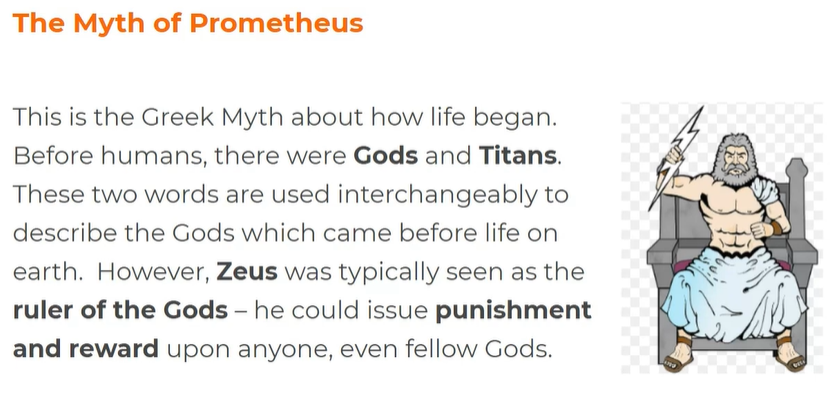 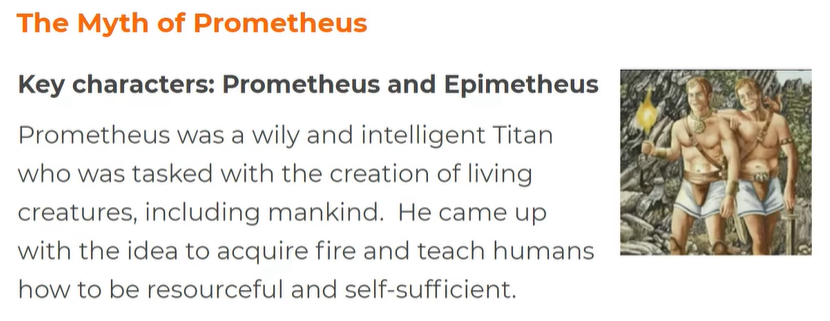 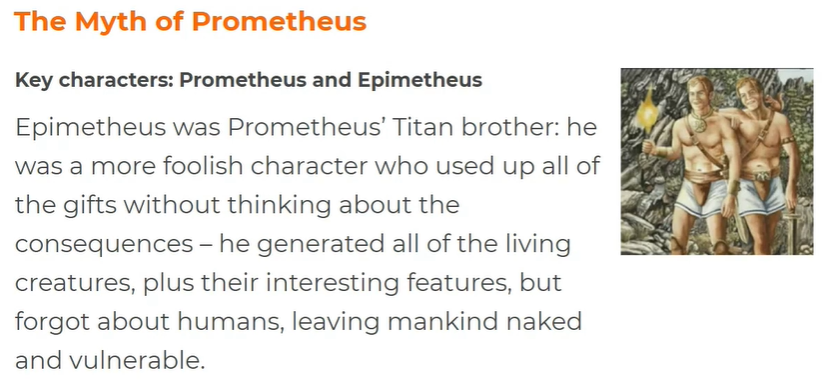 Who was Zeus?Who was Prometheus?Who was Epimetheus?Read the story of Prometheus. Either while you read, or afterwards, answer the following questions:Which two elements did Prometheus use to create mankind?What was the Earth like during this myth?From whose image did Prometheus create man?How did Epimetheus feel about his brother’s new powers and responsibility?What job did Prometheus give to Epimetheus?What did Epimetheus forget to do?What did Prometheus learn from the Gods?What element was he gifted from the Gods?How did Zeus feel about Prometheus’ actions?What was Prometheus’ punishment?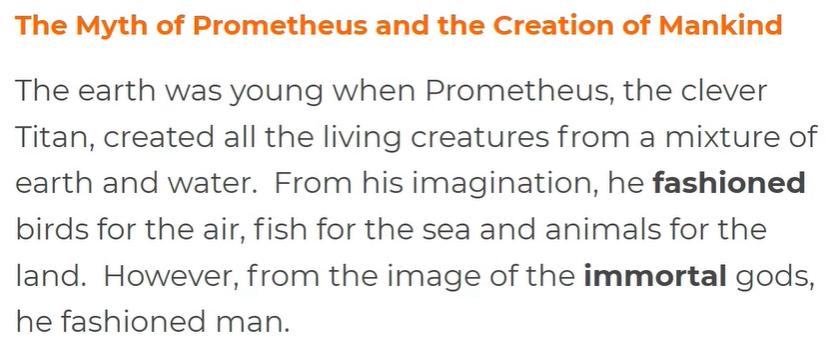 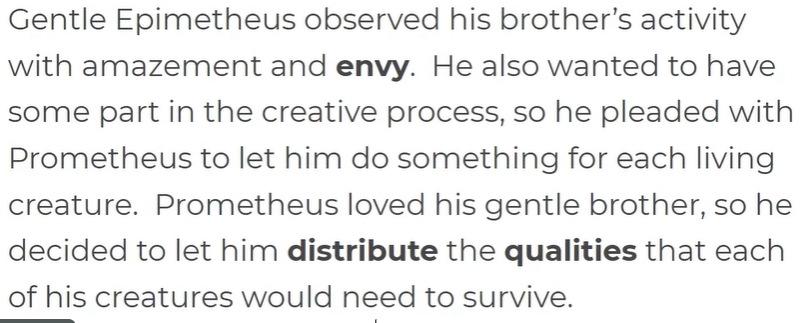 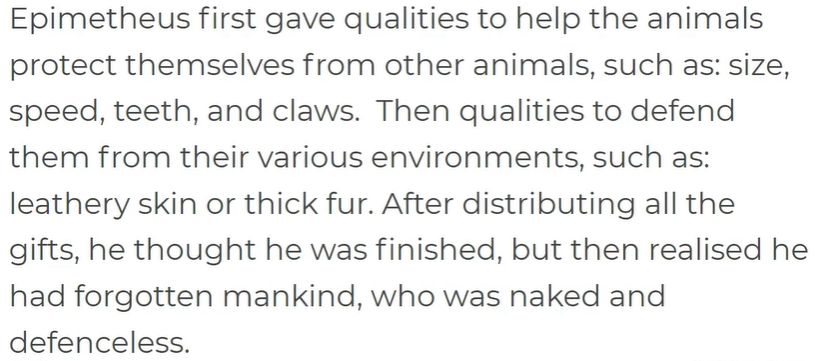 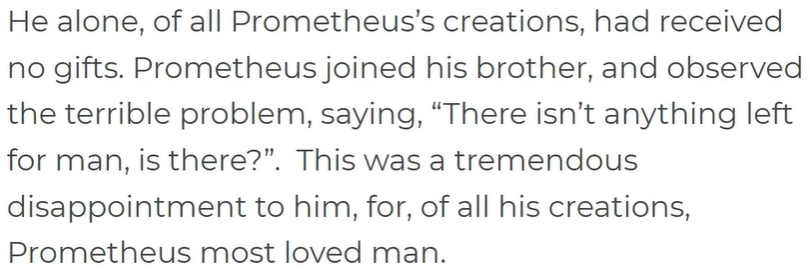 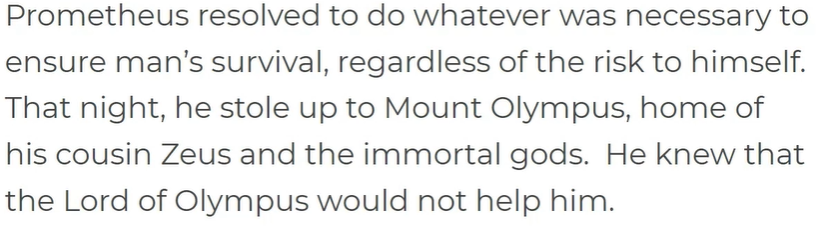 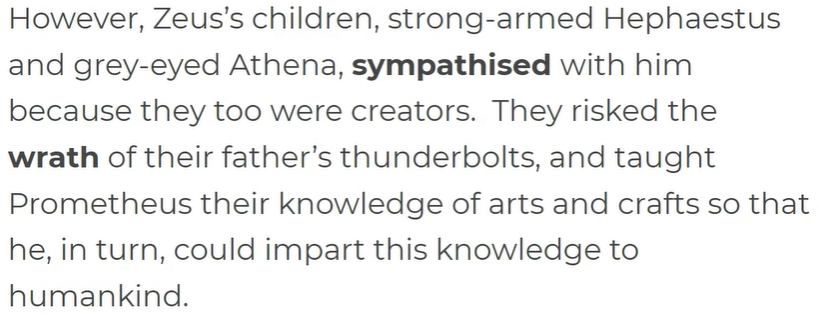 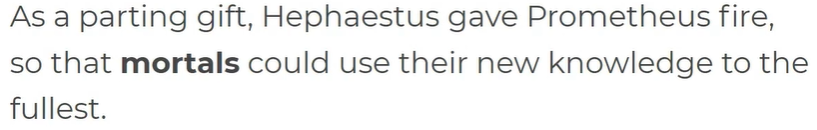 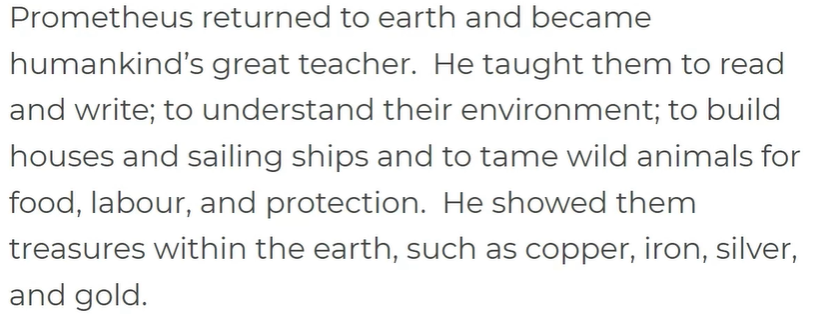 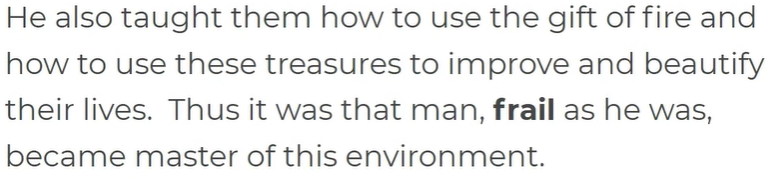 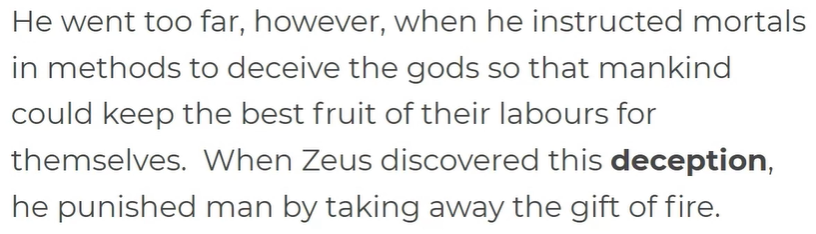 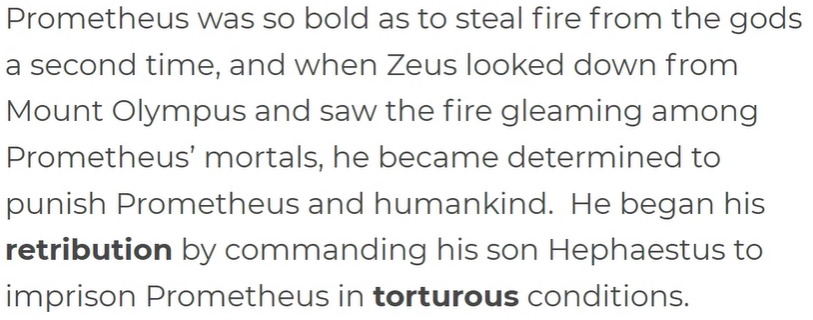 